Министерство образования Московской области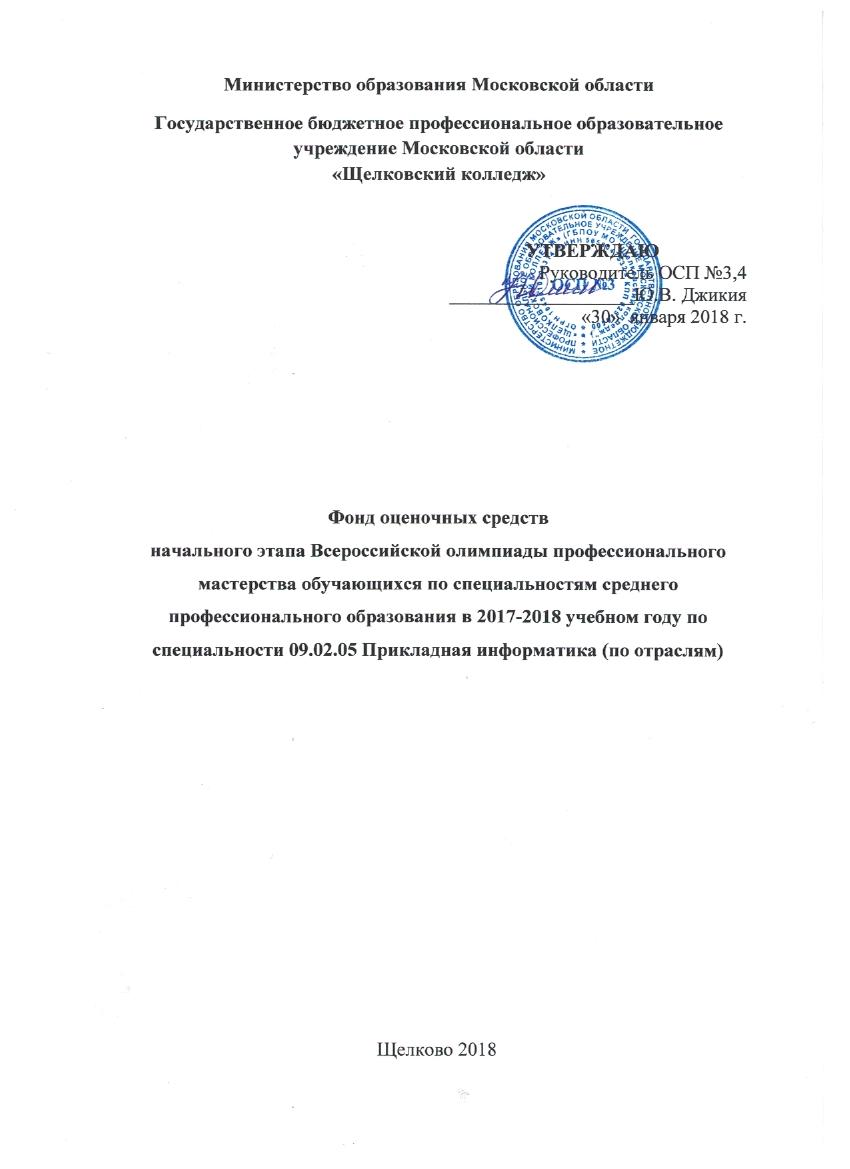 Государственное бюджетное профессиональное образовательное учреждение Московской области«Щелковский колледж»Фонд оценочных средствначального этапа Всероссийской олимпиады профессионального мастерства обучающихся по специальностям среднего профессионального образования в 2017-2018 учебном году по специальности 09.02.05 Прикладная информатика (по отраслям)Щелково 2018 Фонд оценочных средств начального этапа Всероссийской олимпиады профессионального мастерства обучающихся по специальностям среднего профессионального образования в 2017-2018 учебном году по специальности 09.02.05 "Прикладная информатика (по отраслям)" составлено на основе Федерального государственного образовательного стандартаОрганизация-разработчик: ГБПОУ  МО «Щелковский колледж» ОСП №3.Разработчики:Полякова С.Н. – преподаватель специальных дисциплин ГБПОУ МО «Щелковский колледж» ОСП №3Солодова Д.С. - преподаватель ГБПОУ МО «Щелковский колледж» ОСП №3Гайдуков И.М. - – преподаватель специальных дисциплин ГБПОУ МО «Щелковский колледж» ОСП №3СПЕЦИФИКАЦИЯ ФОНДА ОЦЕНОЧНЫХ СРЕДСТВ1. Назначение Фонда оценочных средств 1.1. Фонд оценочных средств (далее – ФОС) - комплекс методических и оценочных средств, предназначенных для определения уровня сформированности компетенций участников Всероссийской олимпиады профессионального мастерства, обучающихся по специальностям среднего профессионального образования (далее – Олимпиада). ФОС является неотъемлемой частью методического обеспечения процедуры проведения Олимпиады, входит в состав комплекта документов организационно-методического обеспечения проведения Олимпиады. Оценочные средства – это контрольные задания, а также описания форм и процедур, предназначенных для определения уровня сформированности компетенций участников олимпиады. 1.2. На основе результатов оценки конкурсных заданий проводятся следующие основные процедуры в рамках Всероссийской олимпиады профессионального мастерства: - процедура определения результатов участников, выявления победителя олимпиады (первое место) и призеров (второе и третье места); - процедура определения победителей в дополнительных номинациях. 2. Документы, определяющие содержание Фонда оценочных средств 2.1. Содержание Фонда оценочных средств определяется на основе и с учетом следующих документов: Федерального закона от 29 декабря 2012 г. № 273-ФЗ «Об образовании в Российской Федерации»; приказа Министерства образования и науки Российской Федерации от 14 июня 2013 г. № 464 «Об утверждении Порядка организации и осуществления образовательной деятельности по образовательным программам среднего профессионального образования»;  приказа Министерства образования и науки Российской Федерации от 29 октября 2013 г. № 1199 «Об утверждении перечня специальностей среднего профессионального образования»; приказа Министерства образования и науки РФ от 18 ноября 2015 г. № 1350 «О внесении изменений в перечни профессий и специальностей среднего профессионального образования, утвержденные приказом Министерства образования и науки Российской Федерации от 29 октября 2013 г. № 1199»; регламента организации и проведения Всероссийской олимпиады профессионального мастерства обучающихся по специальностям среднего профессионального образования, утвержденного директором ФГБУ «Федеральный институт оценки качества образования»  С.Н. Пономаренко 22 декабря 2016 года и согласованного с директором Департамента государственной политики в сфере подготовки рабочих кадров и ДПО Минобрнауки России Н.М. Золотаревой 26 декабря 2016 года; приказа Министерства образования и науки Российской Федерации от 28 июля 2014 г. № 849 «Об утверждении федерального государственного образовательного стандарта среднего профессионального образования по специальности 09.02.01 «Компьютерные системы и комплексы»; приказа Министерства образования и науки Российской Федерации от 13 августа 2014 г. № #1001 «Об утверждении федерального государственного образовательного стандарта среднего профессионального образования по специальности 09.02.05 «Прикладная информатика (по отраслям)»; приказа Министерства труда и социальной защиты РФ от 18.11.2013 №679н "Об утверждении профессионального стандарта «Программист»; приказа Министерства труда и социальной защиты РФ от 17.09.201 №647н "Об утверждении профессионального стандарта «Администратор баз данных»;Регламента Финала национального чемпионата «Молодые профессионалы» (WORLDSKILLS RUSSIA) 3. Подходы к отбору содержания, разработке структуры оценочных средств 3.1. Программа конкурсных испытаний Олимпиады предусматривает для участников выполнение заданий двух уровней. Задание 1 - Оценка знаний по специальности 09.02.05 Прикладная информатика (по отраслям).Задание 2 - Оценка умений и опыта практической деятельности3.2. Содержание и уровень сложности предлагаемых участникам заданий соответствуют федеральным государственным образовательным стандартам СПО, учитывают основные положения соответствующих профессиональных стандартов, требования работодателей к специалистам среднего звена.ПРИМЕРНОЕ КОМПЛЕКСНОЕ ЗАДАНИЕСтруктурно комплексное задание содержит два задания, из которых одно задание носит теоретический характер, а второе задание ориентировано на решение прикладных практических задач.Задание 1 - Оценка знаний по специальности 09.02.05 Прикладная информатика (по отраслям).Задание 2 - Оценка умений и опыта практической деятельностиСогласно утвержденному регламенту, суммарное количество баллов за правильное выполнение всех заданий – 100 баллов.Задание 1.  ТестированиеМаксимальное количество баллов за выполнение данного задания – 30 баллов. Время, отведенное на выполнение данного задания – 2 учебных часа.Предлагаемое для выполнения участнику тестовое задание включает 2 части - инвариантную и вариативную, всего 60 вопросов следующих типов:закрытого типа (с выбором варианта ответа) имеющих 4 варианта ответа;открытого типа;вопросы на соответствие;вопросы на установление последовательности.Ниже приведена структура тестового задания (Таблица 1) и часть примерного варианта задания (Таблица 2).Таблица 1. Структура тестового заданияТаблица 2. Часть примерного варианта заданияЗадание 2. Решение практической задачи.Максимальное количество баллов за выполнение данного задания – 70 баллов.Время, отведенное на выполнение данного задания – 4 учебных часа.В рамках разработки информационной системы предлагается ER-модель Базы Данных и ее описание. Задание включает в себя следующие задачи:Задача 1: Используя ER-model, необходимо выбрать средство хранения данных из предложенных на Вашем ПК и создать базу данных.Задачи:Определить связи между сущностями.Определить тип данных для каждого атрибута всех таблиц.Определить формат поля для атрибутов с логическим типом данных.Определить маски ввода для атрибутов связанных с датами и телефонами.Определить размеры полей для атрибутов.Заполнить таблицы БД начальными данными. Задача 2:Используя любое инструментальное средство разработки оконных приложений или WEB-разработки, необходимо создать клиентское приложение с возможностью работы с базой данных созданной в предыдущем задании.Задачи:Реализовать возможность вывода информации из БД через формы.Реализовать возможность ввода информации в БД через формы.Реализовать возможность редактирования информации в БД через формы.Заполнить таблицы БД через приложение, для возможности проверки правильности ввода и редактирования данных через формы приложения. Примерная ER-модель представлена на схеме 1.Схема 1. Примерная ER-модель с пояснением атрибутов: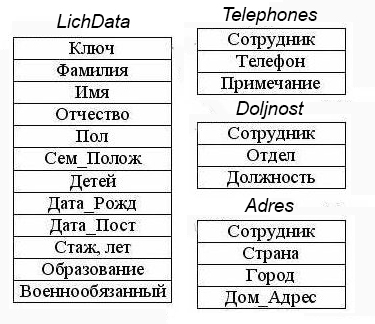 Таблица LichData:Ключ - Табельный номер сотрудника.Сем_Полож - Семейное положение сотрудника (в браке или холост).Дата_Рожд - Дата рождения сотрудника.Дата_Пост - Дата поступления сотрудника на работу.Стаж, лет - Общий трудовой стаж сотрудника.Военнообязанный - Военнообязанность сотрудника.Теблица Telephones:Примечание - Тип телефона сотрудника (домашний, рабочий, мобильный).Таблица Adres:Дом_Адрес - Улица, дом и квартира сотрудника.4. Система оценивания выполнения заданий Оценивание выполнения комплексного задания «Проектирование и разработка базы данных и написание клиентского приложения» осуществляется следующим образом:1 задача - используя ER-model, необходимо выбрать средство хранения данных из предложенных на Вашем ПК и создать базу данных - 35 баллов; 2 задача – используя любое инструментальное средство разработки оконных приложений, необходимо создать клиентское приложение с возможностью работы с базой данных созданной в предыдущем задании – 35 баллов.Критерии оценки задачи используя ER-model, необходимо выбрать средство хранения данных из предложенных на Вашем ПК и создать базу данныхПо критерию «Определить связи между сущностями» ставится:10 баллов - все связи и их виды определены правильно.5 баллов - связи определены правильно, виды связей определены неправильно.0 баллов - связи и виды связей определены неправильно.По критерию «Определить тип данных для каждого атрибута всех таблиц» ставится:10 баллов - все типы данных для каждого атрибута определены правильно.5 баллов - совершено не более 3 ошибок в определении типов данных для атрибутов.0 баллов - совершено больше 3 ошибок в определении типов данных для атрибутов.По критерию «Определить формат поля для атрибутов с логическим типом данных» ставится:4 балла - формат поля определен для всех атрибутов с логическим типом данных.2 балла - формат поля определен не для всех атрибутов с логическим типом данных.0 баллов - формат поля не определен ни для одного атрибута с логическим типом данных.По критерию «Определить маски ввода для атрибутов, связанных с датами и телефонами» ставится:4 балла - маски ввода определены для всех атрибутов, связанных с датами и телефонами.2 балла - маски ввода определены не для всех атрибутов, связанных с датами и телефонами.0 баллов - маски ввода не определены.По критерию «Определить размеры полей для атрибутов» ставится:4 балла - размеры полей определены для всех атрибутов.2 балла - размеры полей не определены не более чем для 3 атрибутов.0 баллов - размеры полей не определены более чем для 3 атрибутов.По критерию «Заполнить таблицы БД начальными данными» ставится:3 балла - таблицы БД заполнены начальными данными.0 баллов - таблицы БД не заполнены начальными данными.Критерии оценки части 2 комплексного задания.Используя любое инструментальное средство разработки оконных приложений, необходимо создать клиентское приложение с возможностью работы с базой данных созданной в предыдущем заданииПо критерию «Реализовать возможность вывода информации из БД через формы» ставится:10 баллов - информация из БД выводится без ошибок и в полном объеме.5 баллов - информация из БД выводится с ошибками или не в полном объеме.0 баллов - информация из БД не выводится.По критерию «Реализовать возможность ввода информации в БД через формы» ставится:10 баллов - информация в БД через формы вводится корректно, без ошибок и через отдельную форму.5 баллов - информация в БД через формы вводится корректно, без ошибок через главную форму.0 баллов - информация в БД через формы не вводится или вводится с ошибками.По критерию «Реализовать возможность редактирования информации в БД через формы» ставится:10 баллов - информация в БД через формы редактируется корректно, без ошибок и через отдельную форму.5 баллов - информация в БД через формы редактируется корректно, без ошибок через главную форму.0 баллов - информация в БД через формы не редактируется или редактируется с ошибками.По критерию «Заполнить таблицы БД, для возможности проверки правильности ввода данных через формы приложения» ставится:5 баллов - таблицы БД заполнены через формы приложения.0 баллов - таблицы БД не заполнены через формы приложения.Оценочная ведомость 1 части комплексного задания (тестирование).Председатель жюри«____» ___________ 2017г. ____________________/А.В. Смирнов/Члены жюри:«____» ___________ 2017г. ____________________/А.А. Летуновский«____» ___________ 2017г. ____________________/А.В. Овчинников«____» ___________ 2017г. ____________________/Д.И. БелкинОценочная ведомость части 2 комплексного задания.Проектирование и разработка базы данных и написание клиентского приложенияПредседатель жюри«____» ___________ 2017г. ____________________/А.В. Смирнов/Зам. председателя «____» ___________ 2017г. ___________________/Т.И. КомоваЧлены жюри:«____» ___________ 2017г. ____________________/А.А. Летуновский«____» ___________ 2017г. ____________________/А.В. Овчинников«____» ___________ 2017г. ____________________/Д.И. БелкинСВОДНАЯ ВЕДОМОСТЬоценок результатов выполнения профессионального комплексного задания отборочного этапа Всероссийской олимпиады профессионального мастерства в 2017-2018 учебном году по специальности 09.02.05 "Прикладная информатика (по отраслям)"Дата «_____» _________________20___УТВЕРЖДАЮРуководитель ОСП №3,4___________________Ю.В. Джикия«30»  января 2018 г.РАССМОТРЕНОи рекомендовано на заседании предметной комиссии прикладной информатики и средств связиПротокол №27 от 29.01.2018 г.№ п\пНаименование темы вопросовКол-во вопросовФормат вопросовФормат вопросовФормат вопросовФормат вопросовФормат вопросов№ п\пНаименование темы вопросовКол-во вопросовВыбор ответаОткрытая формаВопрос на соответствиеВопрос на установление послед.Макс.балл Инвариантная часть  тестового задания1Информационные технологии в профессиональной деятельности6221132Оборудование, материалы, инструменты6122133Системы качества, стандартизации и сертификации 6112234Охрана труда, безопасность жизнедеятельности, безопасность окружающей среды 6122135Экономика и правовое обеспечение профессиональной деятельности622113ИТОГО:3015Вариативный раздел тестового задания.1Операционные системы и среды6112232Обработка отраслевой информации6122133Разработка, внедрение и адаптация программного обеспечения отраслевой направленности6221134Сопровождение и продвижение программного обеспечения отраслевой направленности6122135Обеспечение проектной деятельности611223ИТОГО:3015ИТОГО:6030№Тип вопросаВопросВарианты ответовРасположите варианты ответов в правильной последова-тельностиРасположите носители информации по увеличению их возможной емкости.1: CD2: FDD3: HDD4: DVD5. Blu-Ray DiscВыберите один ответСверхурочная работа - этоРабота по новому трудовому договору.Работа в период после нормы рабочего времени, по тому же договору, что и основная работа.Работа в период после нормы рабочего времени, по дополнительному договору.Работа в основной период рабочего времени по дополнительному договору.Выберите один ответС данными каких форматов не работает MS Excel:ТекстовыйЧисловойДенежныйРаботает со всеми перечисленными форматами данныхВыберите один ответСтандартный интерфейс ОС Windows не имеетСправочной системыЭлементы управления (свернуть, развернуть, скрыть и т.д.)Строки ввода командыПравильных ответов нетВыберите один ответВ текстовом редакторе MS Word основными параметрами при задании шрифта являются…Шрифт, гарнитура, размер, начертаниеОтступ, интервал, выравниваниеПоля, ориентацияСтиль, шаблонВставьте пропущенное словоСовокупность взаимосвязанных видов деятельности, преобразующих входы в выходы (входные элементы в выходные) в соответствии с терминологией ИСО 9000, называется _____________Вставьте пропущенное словоСтепень реализации запланированной деятельности и достижения запланированных результатов -  это _____________________Расположите варианты ответов в правильной последова-тельностиОпределить последовательность уровней модели OSI сверху вниз:1.Сетевой2.Представительский3.Канальный4.Прикладной5.Физический6.Транспортный7.Сеансовый.Выберите один ответКак принято называть блок данных формируемых протоколом IP?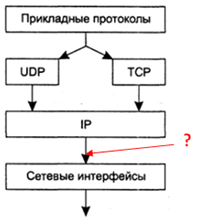 КадрСегментПотокПакет	Установите соответствиеУстановите соответствиеА. Экранированная витая параБ. ОптоволоконныйВ. Неэкранированная витая параГ. Коаксиальный№Критерии оценкиКоличество баллов1.Определить связи между сущностями0-5-102.Определить тип данных для каждого атрибута всех таблиц0-5-103.Определить формат поля для атрибутов с логическим типом данных.0-2-44.Определить маски ввода для атрибутов, связанных с датами и телефонами.0-2-45.Определить размеры полей для атрибутов.0-2-46.Заполнить таблицы БД начальными данными. 3№Критерии оценкиКоличество баллов7.Реализовать возможность вывода информации из БД через формы.0-5-108.Реализовать возможность ввода информации в БД через формы.0-5-109.Реализовать возможность редактирования информации в БД через формы.0-5-1010.Заполнить таблицы БД, для возможности проверки правильности ввода данных через формы приложения. 5№ Участника по жеребьевкеКоличество баллов1234567…….№ Участника по жеребьевкеКритерий №1Критерий №2Критерий №3Критерий №4Критерий №5Критерий №6Критерий №7Критерий №8Критерий №9Критерий №10Всего12345678910111213…..№п/пНомер участника,полученный при жеребьевкеФИОучастникаНаименование образовательной организацииОценка результатов выполнения профессионального комплексного заданияв баллахОценка результатов выполнения профессионального комплексного заданияв баллахИтоговая оценка выполнения профессионального комплексного заданияЗанятоеместо (номинация)№п/пНомер участника,полученный при жеребьевкеФИОучастникаНаименование образовательной организацииСуммарная оценка за выполнение заданийI уровняСуммарная оценка за выполнение заданий2 уровняИтоговая оценка выполнения профессионального комплексного заданияЗанятоеместо (номинация)123456789Председатель рабочей группы (руководительорганизации –организатора олимпиады)____________________________подпись________________________________________фамилия, инициалыПредседатель жюри____________________________подпись________________________________________фамилия, инициалыЧлены жюри:____________________________подпись________________________________________фамилия, инициалы____________________________подпись________________________________________фамилия, инициалы____________________________подпись________________________________________фамилия, инициалы